Escola Municipal Vitor Meireles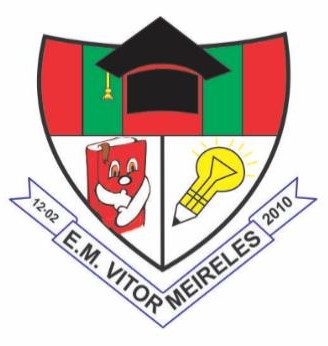 Rua: João Francisco Coser-71, Bairro: Palmitos Vitor Meireles /SCFONE: 3258 0366CEP 89 148 - 000E- MAIL: e.m.vitormeireles@gmail.com CNPJ 83.640.623/0001-56Plano de Gestão Escolar2023 - 2026Identificação do Proponente: Elacir Eickenberg PrangeCargo: Professora Efetiva nos Anos Iniciais da Rede Municipal de Ensino de Vitor MeirelesFormação Acadêmica: Formada em Magistério com Graduação em Pedagogia – Normal Superior. Especialização em Psicopedagogia e Cursando Pós Graduação em Gestão Escolar.Função Atual: Diretora de Escola – Escola Municipal Vitor Meireles.A – Níveis e Modalidades de Ensino:Educação Infantil - Pré escolar II (4 e 5anos), Anos Iniciais do Ensino Fundamental (1º ao 5º ano) e AEE.B- Horário de funcionamento da escola: Matutino: 07h e 30min – 11h e 25min Vespertino: 13h e 20min – 17h e 15minII- Diagnóstico da situação atual da escola:A Unidade Escolar atende 80 alunos que dependem de transporte Escolar sendo das comunidades acima.No total atendemos 198 alunos nesta Unidade Escolar.A presente Unidade escolar conta com 19 funcionários no ano de 2022.Temos funcionários que residem em comunidades do interior, sendo que alguns vem até a escola com seu próprio meio de transporte, outros fazem uso do transporte escolar quando este tem capacidade suficiente para dar carona ao funcionário e alguns residem no entorno da escola vindo por conta própria.Como entrada para o interior da escola contamos com dois portões, sendo que um sai diretamente para o estacionamento dos funcionários com saída para a rua e outra com saída para o transporte escolar. Estes são utilizados pelos alunos funcionários e por toda comunidade escolar.As salas são todas muito bem ventiladas, contando com janelas basculantes dos dois lados das salas e uma porta.Todas as salas inclusive a biblioteca.O pátio onde fica localizado o refeitório também é um pátio aberto, sendo que as mesas e bancos para as refeições ficam distribuídas no pátio, muito bem ventilado e higienizado.Para recreação e lazer das crianças temos um bom espaço ao ar livre no pátio coberto, temos espaço com gramados, Playground, bosque com mesas de concreto e quadra coberta para atividades esportivas.INFRAESTRUTURA FÍSICA E TECNOLÓGICADimensão SocioeconômicaA economia local é constituída de pequenos produtores rurais, horticulturas, fumicultores, fruticulturas, produção de leite, criação de porcos, peixe, etc. No centro da cidade o que se destaca é o comércio local e indústrias têxteis.Para incentivo à cultura e lazer para as crianças, jovens e adultos contamos principalmente com o centro poliesportivo onde são oferecidas aulas de badminton, futsal, xadrez. Através do CRAS aulas de teatro e música. A comunidade participa da escola, quando convidada às reuniões pedagógicas com os pais e demais eventos realizados pela escola.Dimensão pedagógicaNos últimos anos, acompanhamos no Brasil o surgimento de uma grande diversidade de leis, decretos, portarias, resoluções, programas e projetos educacionais dirigidos para a Educação Básica. O direito à educação se configurou como condição primordial para a formação e o exercício da cidadania. Temos a atribuição de elaborar e propor suas políticas de gestão e currículo, em diálogo com o que estabelecem as políticas educacionais nacionais. A Educação deve promover a formação e o desenvolvimento humano dos alunos, para que sejam capazes de construir uma sociedade mais justa, ética, democrática, responsável, inclusiva, sustentável e solidária. Educação indica promoção do desenvolvimento de crianças e jovens em todas as suas dimensões: intelectual, física, emocional, social e cultural. Além dos aspectos acadêmicos, precisamos expandir a capacidade dos alunos de lidar com seu corpo e bem-estar, suas emoções e relações e sua identidade e repertório cultural.Dimensão administrativaA estrutura organizacional da Unidade Escolar é composta, pela direção, professor auxiliar, professores e 03 colaboradores em serviços gerais. A Secretaria Municipal de Educação e Prefeitura Municipal oferecem o suporte.Vale ressaltar que a Unidade Escolar faz parte da Rede de Atendimento e trabalha em parceria com nutricionista do município, coordenação pedagógica, fonoaudióloga, psicóloga, jurídico e outros profissionais.Dimensão financeiraA Unidade Escolar tem sua administração financeira feita pela direção da escola em consonância com a equipe escolar e com a APP – Associação de Pais e Professores. Os recursos em questão são arrecadados através de promoções realizadas pela escola e recebidos por intermédio dos Programa Dinheiro Direto na Escola do Governo Federal.Os recursos são investidos em melhorias, aquisições, atividades proporcionadas aos alunos, e na manutenção da Unidade Escolar. São realizadas prestações de contas a cada início de ano letivo e está à disposição da comunidade escolar para quaisquer dúvidas ou análises. Ao ser apresentado à comunidade escolar, passa por avaliação da Contabilidade que presta esse serviço a Unidade escolar. A mantenedora da Unidade Escolar é a Secretaria Municipal de Educação e Prefeitura Municipal.III - MISSÃO, VISÃO E VALORESTemos a missão de garantir a participação ativa da comunidade escolar e com isso promover uma educação de qualidade, unindo escola e família. Temos a visão de que para conseguir esse resultado é necessário inovar nossas práticas e buscar garantir uma educação humanizada e de qualidade. Dessa forma, contribuiremos para a formação de integral de nossos alunos, buscando desenvolver um indivíduo crítico, ético, que tem compromisso social. Trabalhando em equipe, vamos aprimorar os valores no qual acreditamos, todos em pró de uma educação de qualidade, formação e desenvolvimento integral do aluno.OBJETIVO GERAL DA PROPOSTA DE GESTÃO ESCOLAR:Dar continuidade à gestão atual em conjunto com a equipe escolar. Buscar as melhorias necessárias, propiciando qualidade ao ensino e ao atendimento. Compromisso com o processo pedagógico e com a formação humana, de um cidadão crítico, autônomo, participativo e atuante na sociedade da qual faz parte. Possibilitar à comunidade escolar, bom atendimento, atenção necessária aos alunos e a equipe escolar. Relação harmoniosa entre Escola e Comunidade.IV - OBJETIVOS, METAS E AÇÕESObjetivos Específicos para Dimensão socioeconômica:Objetivos Específicos para Dimensão pedagógica:Objetivos Específicos para Dimensão administrativa:Objetivos Específicos para Dimensão financeira:Objetivos Específicos para Dimensão física:VII – Resultados EsperadosEste plano de gestão escolar, foi elaborado por mim Elacir Eickenberg Prange.Construí o plano com segurança, pela experiência de estar à frente desta Unidade Escolar e conhecer as reais necessidades. Meus objetivos são claros, metas bem definidas e as ações já estão previstas de como podemos ter sucesso neste plano.Plano dividido por dimensões: socioeconômica. Financeira, administrativa, pedagógica e física. Desta forma, esta Unidade Escolar será contemplada de forma geral.Além dos objetivos, metas e ações propostas vou estar atenta as necessidades que possam surgir e buscar soluções para obter resultados positivos para a Unidade Escolar. Buscando cumprir com eficiência as responsabilidades do cargo.Durante o período de vigência do Plano 2023 a 2026, me coloca à disposição para buscar o melhor para essa Instituição de Ensino a que me coloco a disposição para gerir.ESTRUTURAQUANTIDADESala de direção01Sala de professores01Depósito de materiais para uso de professores01Depósito de material de limpeza01Depósito de merenda01Cozinha equipada01Depósito ferramentas01Sala de leitura01Quadra Coberta01Playground01Lavanderia01Salas de aula06Sala de AEE01Sala para material de Educação Física01Sanitários09Pátio coberto01Laboratório de Informática01Televisores06Projetor de mídia01Ar-condicionado12Retroprojetor01Aparelho de som01Computador05Notebook para uso de professores06Notebook para uso dos alunos15Impressora laser01Forno a gás01Fogão industrial01Caixa de som com entrada USB/Rádio e microfone02Microfone sem fio03Microfone com fio01Telefone sem fio01Sistema de monitoramento com câmeras04Micro-ondas01Freezer01Geladeira02Roçadeira02Máquina de lavar roupas01Chaleira elétrica02Batedeira01Liquidificador01Bebedouro03Purificador de água01Máquina de Waffle04ObjetivosMetasAçõesPromover a integração entre a escola e a comunidade.Envolver as famílias na vida escolar de seus filhos.Através								de Atividades desenvolvidas			pela escola,			atividades como					tarefas, atividades para casa, entrega de boletins, assembleias, dia da família	na			escola, promoções					entre outras			aproximar cada	vez		mais		a família da escola.Desenvolver e resgatar na Unidade Escolar bons costumes, respeito e valores;Levar os alunos a perceber	aimportância	desses valores.Durante	atividades, momentos				de convívio			com		o grupo,		palestras, atividades intersetoriais,	na prática do dia a dia da escola.Planejar as atividades a serem desenvolvidas no decorrer do ano letivo.Buscar o espirito de equipe, responsabilidade	e comprometimento de todos.Promover		reuniões internas	com		a equipe escolar para planejamento, envolver a equipe, onde todos possam dar			suascontribuições.Envolver a comunidade para a manutenção do espaço escolar e melhorias necessárias;Envolver prestador de serviço, equipe em	geral,colaboradores, APP para a manutenção da Unidade num todo.Pequenos reparos,Consertos;Limpeza	dos arredores da escola;Organização	do espaço para eventos;Promover a Campanha doUniforme Escolar;Garantir que todos osalunos	tenhamRealizar   durante	oano um rodízio decondições	de frequentar a escola uniformizados.uniformes. Doações de peças em bom estado.	Senecessário, retirada para seu uso pessoal.Garantir qualidade de vida e desenvolvimento de todos os alunos.Estar atento para casos extremos	devulnerabilidade social e que precisam de intervenção profissional especializada para o seu desenvolvimento.Buscar parcerias ou formas de garantir qualidade de vida e de desenvolvimento para os alunos carentes	queprecisam	uma intervenção profissional especializada (Neuropediatra);ObjetivosMetasAçõesProporcionar um ambiente favorável ao estudo e ao ensino;Manter todos os ambientes equipados e em condições adequadas de uso para auxiliar no planejamento das atividades e dos materiais.Acompanhar	e verificar os espaços e sua estrutura.Proporcionar boas condições para o processo de ensino e aprendizagem.Elevar o resultado das avaliações internas e externas (IDEB);	Investir na qualidade de ensino oferecido aos educandos;Acompanhar	odesempenho dos alunos, professores buscando	bonsresultados	na aprendizagem e nas avaliações.Estar atento ao interesse	enecessidade          dosprofissionais para investir em formação continuada.Desenvolver	açõespedagógicas a partir doFormar	cidadãosconscientes de seusRespeitar	o	aluno,dando-lheCurrículo Referência da Rede Municipal de Ensino,	Projeto Político- Pedagógico da Escola, Proposta Curricular e Base Nacional Comum Curricular.direitos e deveres;Discutir com a equipe as	dificuldades encontradas	no trabalho pedagógico e buscar auxílio.oportunidades de acesso e permanência na escola;Contribuir com os profissionais para oferecer maneiras alternativas	de aprender, de ensinar, de pesquisar e de trazer conhecimento aos alunos.Atenção	especial		ao pedagógico, acompanhar e oferecer recursos para recuperar os	alunos	que			se encontram		com defasagens principalmente		de leitura e escrita.Diminuir o número de alunos em distorção idade/série;Grantir que todos os alunos	sedesenvolvam acompanhando	o nível de sua turma;Buscar parcerias e ajuda para suprir necessidades	de alunos, que somente a escola não consegue os resultados desejados;Oferecer aos alunos e equipe escolar uma atividade pedagógica ou extracurricular anual que seja significativa para os profissionais, alunos e marcam a vida da comunidade escolar;No decorrer do ano promover	uma atividade que vai além da escola;Pensar forma de arrecadar recursos e juntamente com a equipe e APP planejar os detalhes;Permitir e incentivar que os professores incluam práticas inovadoras	no processo pedagógico;Possibilitar que a escola esteja aberta para	receberfeedbacks,       ideias,sugestões	eintroduzir novas possibilidades para enriquecer o trabalho pedagógico;Estar atento às ferramentas	deestímulo	àaprendizagem e à colaboração entre os alunos, podendo ser utilizadas de forma lúdica e criativa;ObjetivosMetasAçõesUnir os desejos da comunidade escolar para desenvolver ações de sucesso;Promover		clareza	e entendimento		para todos os envolvidos no processo,	envolvendo todos	os		segmentos: alunos,				pais, professores, colaboradores, direção, APP e SME;Coordenar	o planejamento	e organização da escola;Acompanhar sempre que possível as ações desenvolvidas na Unidade Escolar;Sistematizar avaliação institucional;Buscar melhorias e viabilizar	boas condições de trabalho e garantir os materiais necessários		e adequados para o trabalho da equipe;Envolver a Associação de pais e Professores nas ações da Instituição, SME, Administração Municipal e a comunidade escolar num todo;Implantar um controle de uso dos materiais;Buscar	e	firmar parcerias;Fazer a Gestão da Escola, cumprindo e fazendo cumprir as leis, regulamentos, o calendário escolar, representar a escola perante as autoridades escolares;Ter	umacomunicação clara, transparente				e eficiente para que o dia a dia	de	trabalho	flua tranquilamente e todos estejam		na		mesma sintonia,			amparados legalmente;Promover		a colaboração e união entre a equipe escolar e comunidade para que todos entendam e estejam de acordo com	decisões tomadas;ObjetivosMetasAçõesGarantir uma gestão comprometida, democrática		e transparente	com	a comunidade escolar;Administrar as verbas recebidas com a participação	da comunidade escolar;Promover reunião da APP e equipe escolar para planejamento de ações, decisões e prestação de contas;Envolver	a		APP, Secretaria	Municipal de	Educação, Administração Municipal	e	equipe escolar;	Promover	o envolvimento de todos os segmentos para o planejamento das ações ou necessidades financeiras da escola;Pensar em equipe os detalhes     e	as necessidades;Ter	autonomia financeira		para resolver situações de urgência e deinteresse	ou necessidade da escola de forma rápida e fácil de resolver;Promover junto com APP e comunidade escolar promoções e ou atividades para arrecadar fundos desta forma, suprir necessidades	da escola;Montar a Rifa anual;Promover o Dia da Família na Escola – Mostra de trabalhos ou outros,Pastelada ou outro evento planejado pela comunidade escolar;ObjetivosMetasAçõesInvestir na ampliação da área de convívio e lazer das crianças (PLAYGROUND) e na área do bosque;Envolver a APP, para buscar a construção e melhoria	desses espaços;Melhorar o espaço do bosque e construir ou adquirir mais um parquinho	ou playground;Resolver o problema do telhado no espaço do refeitório,Procurar	junto	a Secretaria Municipal de	Educação	e Administração Municipal		solução para este problema da Estrutura física;Primeiro momento colocar calhas na parte superior do telhado;Com		apoio	da Administração Municipal,	verificar com	o		engenheiro uma solução;Construir	um depósito para suprir essa necessidade da escola;Buscar parceria junto a APP e Secretaria Municipal	deEducação	para construção de um depósito	para Materiais Diversos;Dar continuidade aos trabalhos que já estão encaminhados, para resolver o problema do depósito de materiais diversos;Adquirir e instalar de Impressora para sala de Informática;Deixar esse espaço com a impressora instalada	para facilitar o trabalho pedagógico;Para 2023 ver com a equipe a possibilidade dessa aquisição e instalação;Viabilizar forma de conseguir um armário para arquivo morto e documentação na Sala da Direção;Ter instalado na sala da direção um armário grande para organização	da documentação;Verificar como está o andamento para a aquisisição deste móvel;Ver a possilidade de colocar brita fina no pátio da escola;Investir em algo que auxilie os nossos colaboradores nalimpeza	emanutenção	dos espaços principalmente	das salas de aula;Colocar em todo pátio na frente das salas de aula, brita nº 01 para auxiliar na limpeza da escola de forma geral;Empregar recurso ou solicitar a aquisição de um fogão industrial para o preparo da merenda escolar;Substituir	com urgência o fogão da cozinha, pois não se encontra em bom estado;Início do ano viabilizar	essa aquisição e instalação do novo fogão;